Portofolio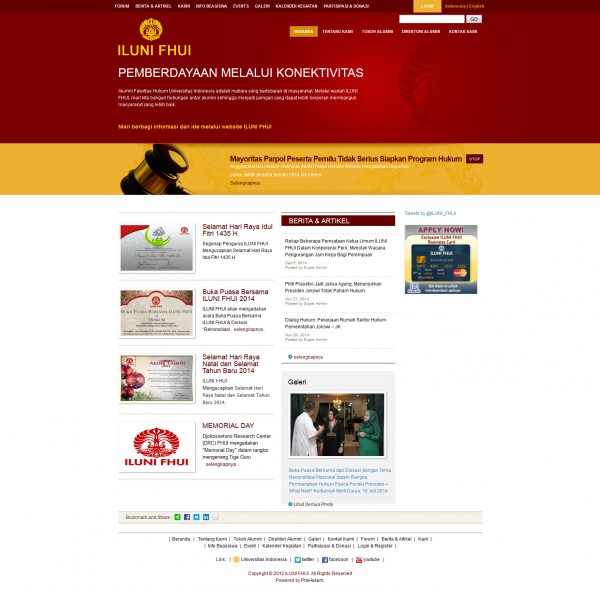 Website ILUNI Fakultas Hukum Universitas Indonesia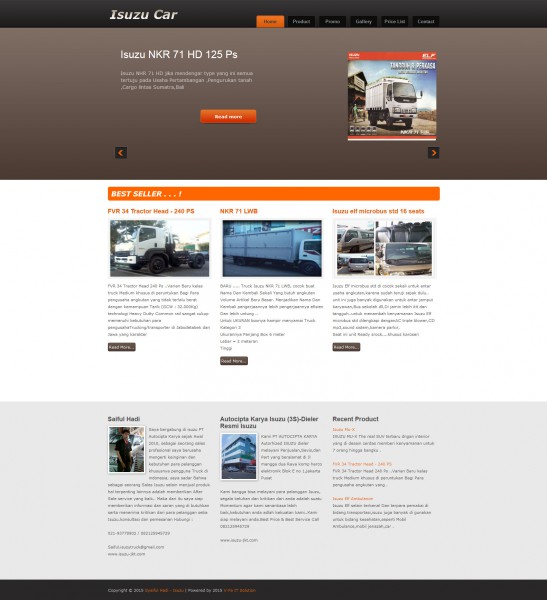 Website E-Commerce Penjualan Mobil Isuzu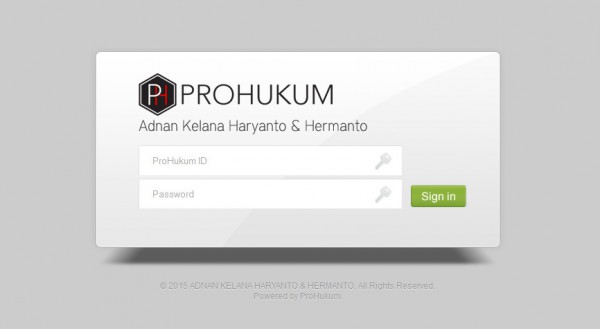 Program Lawfirm Berbasis Web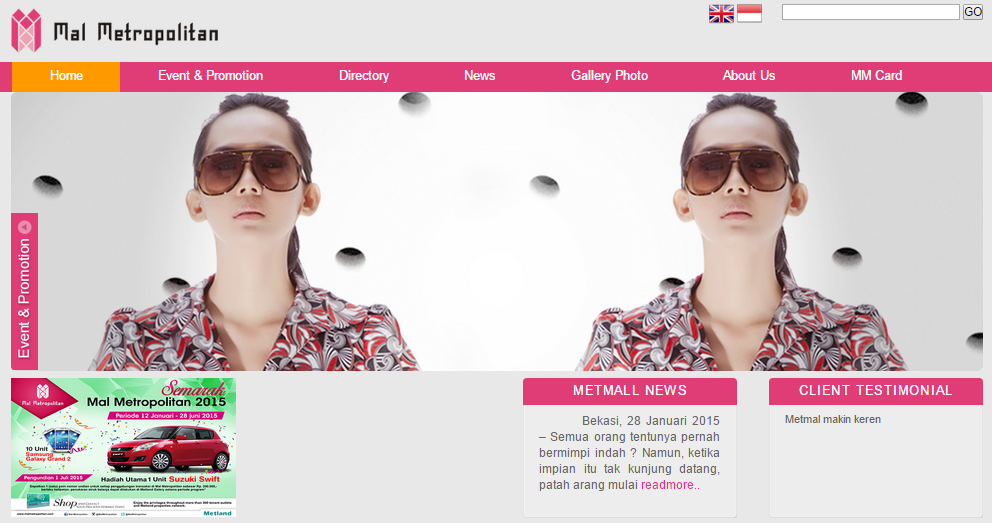 Website Metropolitan Mall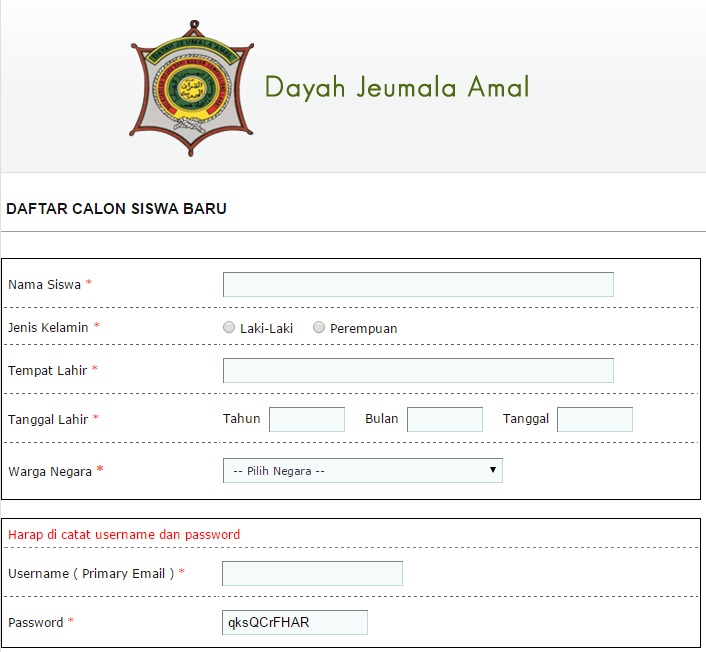 Penerimaan Siswa Baru Berbasis WebPengalamanPengalamanPengalamanPekerjaanPekerjaanPekerjaan2012-sekarang:Arca International, JakartaPosisi: web developer2013:PT Penukal, TangerangPosisi: programmerProjectProjectProject2015:Website E-Commerce penjualan batu mulia2014-sekarang:Mengerjakan permintaan pembuatan untuk project-project skripsi mahasiswa, antara lain mengenai:perpustakaanpenerimaan mahasiswa baru berbasis websms gatewayinventory controlpembayaran spp sekolahwebsite e-commerce2013-sekarang:Program Lawfirm berbasis web Prohukum, PT. Arca International2013-sekarang:Program Accounting berbasis webProaccounting, PT. Arca International2013:Website E-Commerce penjualan mobil isuzuhttp://www.isuzu-jkt.com/2012:Website E-Commerce penjualan fashion online2012:Program pencatatan penduduk untuk Dinas Kependudukan dan Catatan Sipil (Disdukcapil) Kota Tangerang.2012:Program penerimaan siswa baru berbasis webDayah Jeumala Amal, Nanggroe Aceh Darussalamhttp://adm.jeumalaamal.org/index.php/enrollmentwebs2012:Website alumni Fakultas Hukum Universitas Indonesia (ILUNI FHUI)http://id.iluni-fhui.com/index.php/sites/home2012:Website MetMall, PT. Metropolitan Land Tbkhttp://www.malmetropolitan.com/sites/home2011:Twitter Client web basedPrestasiPrestasiPrestasiLombaLombaLomba2013:Juara III, Web Design CompetitionBEM Fakultas Teknik, Universitas Muhammadiyah Tangerang2013:Pemenang Tunggal, DID (Dream Innovation Day) 2014Raharja Enrichment Centre, Perguruan Tinggi Raharja